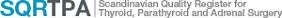 SQRTPA internatmöte  2019Protokoll Dag 1 Plats: Hypoteket LundDatum: 2019-05-23Närvarande: Erik NordenströmAnna KomanAnders BergenfelzGöran WallinAndreas Muth Joakim HenningsMötessekreterareJoakim & Anna valdes till mötessekreterareBudget /SKL ansökningarBudget och SKL-ansökningar redovisades av Erik. Överenskommelse mellan Kvalitetsregistren och SKL kommer att presenteras 10 juni. Erik återkommer med info efter detta datum. Preliminärt är det sagt att det kommer att avsättas totalt 200 milj fördelat lika mellan staten och regionerna.SQRTPA/EUROCRINEAnders presenterade överenskommelsen mellan SQRTPA och Eurocrine avseende juridiska och ekonomiska frågor efter att nu initialprojektet avslutats. Finansiering kommer att baseras på deltagaravgifterna och en non-profit-organisation samordnad av ESES (Eurocrine Society, ES) med säte i Wien har bildats. Deltagande kliniker och specialistföreningar blir medlemmar. Avtal med Region Skåne som ägare och driftsansvarig slutet och Erik som registerhållare SQRTPA representerar för samverkan. Påminnelse utgår i nyhetsbrev att även Eurocrine medlemskap ingår om man vill för SQRTPA-medlemmar.Forskning/Datauttag Registeruttagsansökning inkommen från KI (I-L Nilsson, A Koman mfl) avseende HPT och tandvårdsstudie men även komorbiditet och läkemedel. Vissa delar är snarlika  med Lund studie (M Almquist) och man anmodas att ha kontakt sinsemellan om ev samarbete och överväga om avstå det som är lika med Lund som ju redan är igång. Godkännes i övrigt. Forskningsplan och etikgodkännande finns.Joakim Hennings frågade om eventuellt kompletterande med persondata för tidigare utlämnad kohort av små PTC och demografi för samköra med slutenvårdsregister m a p åtgärder för recidiv på samma kohort. Kompletterande etikgodkännande finns för detta. Godkännes och om inte data komplett i utlämnad fil redan kontaktar Joakim Erik för att få detta.RegisterförändringarBackofficePenny har bortsorterat inaktuella namn på sändlistor och möjlighet gjorts för selekterade utskick i Back Office till olika berörda och kategorier. Kostnader för denna förbättring fördelat mellan SQRTPA och ES.TNM8 och WHO2017 införts. Nya binjuremodulen på tur härnäst. GEP-NET (tunntarm/SI) blir något senare. Språkliga fel i svenska versionen åtgärdade samt filerna för pappersblanketter är nu uppdaterade på hemsidan. Bestäms att utskick göres till lokalt ansvariga medlemmar när nya variabler introduceras i registret för kännedom.Power BI-genomgång (Anders). Licenser kommer ut till lokala användarna under hösten enligt av Penny insamlad lista på vem som ska ha på enhet. FoU-uppdateringar: Aldoabstract Fredrik S accepterat till WCS Krakow, Oral trainee & travelaward (Andreas)PAD/cytologi databas upprättad o analys påbörjad (Göran); Binjureprojekt CS,SCS, nonfunct tumörer Lo Hallin fortskrider. Disp dec 2020?(Anders); Studier på hypoparamorbiditet, tyreoideametastaser, blödning/infektion, tyroxin & hjärtpåverkan från Lund igång respektive aviseras samt aven multinationell studie på Bethesda3-cytologi (Anders); HPT och tandhälsa analyserad och manus (Anna); Små PTC demografi och lymfkörtelmetastaseringsabstract Haytham B accepterat till WCS Krakow oral trainee (Jocke). Glädjande många SQRTPA-deriverade arbeten igång. Användarmöte 2019: Ett kort användarmöte är bestämt dockat till Imaging-mötet i Malmö ons 27 november kl 16-1730. Föreslås innehålla kort presentation årsrapport, PowerBI-urval samt presentation av pågående forskning.//Joakim H